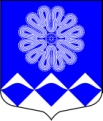 РОССИЙСКАЯ ФЕДЕРАЦИЯ 
АДМИНИСТРАЦИЯ МУНИЦИПАЛЬНОГО ОБРАЗОВАНИЯПЧЕВСКОЕ СЕЛЬСКОЕ ПОСЕЛЕНИЕ 
КИРИШСКОГО МУНИЦИПАЛЬНОГО РАЙОНА ЛЕНИНГРАДСКОЙ ОБЛАСТИПОСТАНОВЛЕНИЕ    от 12 июля 2021 года	                                                                                                 № 53д. Пчева 	О помещениях для проведенияагитационных публичных мероприятийВ соответствии с п. 3 ст. 53 Федерального закона от 12.06.2002 № 67-ФЗ                                 «Об основных гарантиях избирательных прав и права на участие в референдуме граждан Российской Федерации», п. 3 ст. 67 Федерального закона от 22.02.2014 № 20-ФЗ «О выборах депутатов Государственной Думы Федерального Собрания Российской Федерации», ст. 32-1 Областного закона от 01.08.2006 № 77-ОЗ «О выборах депутатов Законодательного собрания Ленинградской области», Администрация муниципального образования Пчевское сельское поселение Киришского муниципального района ПОСТАНОВЛЯЕТ:1.	Предоставить безвозмездно для каждого зарегистрированного кандидата в депутаты Государственной Думы Федерального Собрания Российской Федерации, зарегистрированного кандидата в депутаты   Законодательного собрания Ленинградской области, их доверенным лицам для проведения встреч с избирателями, следующие помещения:помещение Дома культуры д. Пчева (д. Пчева, ул. Героев, д. 13);помещение клуба д. Мотохово (д. Мотохово, ул. Кооперативная, д. 23).2. Опубликовать постановление в газете «Пчевский вестник» и разместить на официальном сайте муниципального образования Пчевское сельское поселение.3. Контроль за исполнением настоящего постановления оставляю за собой.Глава администрации                                                                Д.Н. ЛевашовРазослано: в дело – 3, ТИК, газета «Пчевский вестник», сайт 